TEMASSIZ ATEŞ ÖLÇER YA DA TERMAL KAMERA GÜVENLİ KULLANMA TALİMATIAmaçİnfrared temassız ateş ölçer/termal kamera, hastalığın tanısı ve izlenmesi için vücuda  temasa gerek olmadan insan vücut sıcaklığını ölçmek amacıyla kullanılır. Bu talimat çalışanların güvenliği için ateş ölçümü cihazının kullanımında dikkat edilmesi gereken kurallarıbelirlemektir.İşyerine gelişte servislerden 1-1.5mt sosyal mesafe korunarak inilecek, servis aracından inenlerin ve kuruma giriş için bekleyen personellerin sosyal mesafeye uygun olacak şekilde ilerlemelerine izin verilecek, bina girişlerinde ve güvenlik noktalarında yığılmalara izin verilmeyecektir.Ateş kontrolü yapılmadan gerek personel gerekse de ziyaretçi girişine müsade edilmeyecektir.  TEMASSIZ ATEŞ ÖLÇER YA DA TERMAL KAMERA GÜVENLİ KULLANMA TALİMATIAmaçİnfrared temassız ateş ölçer/termal kamera, hastalığın tanısı ve izlenmesi için vücuda  temasa gerek olmadan insan vücut sıcaklığını ölçmek amacıyla kullanılır. Bu talimat çalışanların güvenliği için ateş ölçümü cihazının kullanımında dikkat edilmesi gereken kurallarıbelirlemektir.İşyerine gelişte servislerden 1-1.5mt sosyal mesafe korunarak inilecek, servis aracından inenlerin ve kuruma giriş için bekleyen personellerin sosyal mesafeye uygun olacak şekilde ilerlemelerine izin verilecek, bina girişlerinde ve güvenlik noktalarında yığılmalara izin verilmeyecektir.Ateş kontrolü yapılmadan gerek personel gerekse de ziyaretçi girişine müsade edilmeyecektir.TEMASSIZ ATEŞ ÖLÇER YA DA TERMAL KAMERA GÜVENLİ KULLANMA TALİMATIAmaçİnfrared temassız ateş ölçer/termal kamera, hastalığın tanısı ve izlenmesi için vücuda  temasa gerek olmadan insan vücut sıcaklığını ölçmek amacıyla kullanılır. Bu talimat çalışanların güvenliği için ateş ölçümü cihazının kullanımında dikkat edilmesi gereken kurallarıbelirlemektir.İşyerine gelişte servislerden 1-1.5mt sosyal mesafe korunarak inilecek, servis aracından inenlerin ve kuruma giriş için bekleyen personellerin sosyal mesafeye uygun olacak şekilde ilerlemelerine izin verilecek, bina girişlerinde ve güvenlik noktalarında yığılmalara izin verilmeyecektir.Ateş kontrolü yapılmadan gerek personel gerekse de ziyaretçi girişine müsade edilmeyecektir.TEMASSIZ ATEŞ ÖLÇER YA DA TERMAL KAMERA GÜVENLİ KULLANMA TALİMATIAmaçİnfrared temassız ateş ölçer/termal kamera, hastalığın tanısı ve izlenmesi için vücuda  temasa gerek olmadan insan vücut sıcaklığını ölçmek amacıyla kullanılır. Bu talimat çalışanların güvenliği için ateş ölçümü cihazının kullanımında dikkat edilmesi gereken kurallarıbelirlemektir.İşyerine gelişte servislerden 1-1.5mt sosyal mesafe korunarak inilecek, servis aracından inenlerin ve kuruma giriş için bekleyen personellerin sosyal mesafeye uygun olacak şekilde ilerlemelerine izin verilecek, bina girişlerinde ve güvenlik noktalarında yığılmalara izin verilmeyecektir.Ateş kontrolü yapılmadan gerek personel gerekse de ziyaretçi girişine müsade edilmeyecektir.TEMASSIZ ATEŞ ÖLÇER YA DA TERMAL KAMERA GÜVENLİ KULLANMA TALİMATIAmaçİnfrared temassız ateş ölçer/termal kamera, hastalığın tanısı ve izlenmesi için vücuda  temasa gerek olmadan insan vücut sıcaklığını ölçmek amacıyla kullanılır. Bu talimat çalışanların güvenliği için ateş ölçümü cihazının kullanımında dikkat edilmesi gereken kurallarıbelirlemektir.İşyerine gelişte servislerden 1-1.5mt sosyal mesafe korunarak inilecek, servis aracından inenlerin ve kuruma giriş için bekleyen personellerin sosyal mesafeye uygun olacak şekilde ilerlemelerine izin verilecek, bina girişlerinde ve güvenlik noktalarında yığılmalara izin verilmeyecektir.Ateş kontrolü yapılmadan gerek personel gerekse de ziyaretçi girişine müsade edilmeyecektir.CihazınKullanımıCihaz; üzerinde bulunan kızılötesi sensor sayesinde, vücudun yaydığı 5-14 μm dalga boyundaki kızılötesi ışımayı algılayarak insan vücut sıcaklığınıölçer.Ortam sıcaklığının 10,0°C den küçük olduğu durumlarda ve 40,0°C den büyük olduğu durumlardakullanılmamalıdır.Servis içinde ölçüm yapılacaksa ölçüm yapacak kişi siperlik ya da gözlük, maske ve eldiven takmış olarak ölçümyapacaktır.Özellikle temassız ateş ölçer ile yapılan ölçümlerde aynı cihaz ile yapılacak iki ölçüm arasında en az 1 dakikalık bekleme süresi bulunmalıdır. Bu nedenle ölçüm yapan kişilerde 2 cihaz bulunmaı tercih edilip ölçümler cihaz değiştirerekyapılmalıdır.Ölçüm yapılan İnfrared termometreler uzun süre eldetutulmamalıdırAteş ölçerler sudan ve doğrudan güneş ışığı dahil ısıdan uzaktutulmalıdır.Ateş ölçerler düşürülmemeli, düşme yada çarpma ilehasar görüp camı kırılmışsa kullanılmamalıdır.Ölçüm yapılırken mode olarak vücut(Body) moduseçilmelidir.Termometreler kullanıldıktan sonra %70 etil alkol içeren dezenfektanlı mendil ya da pamuk ile silinerek dezenfetke edilmelidir.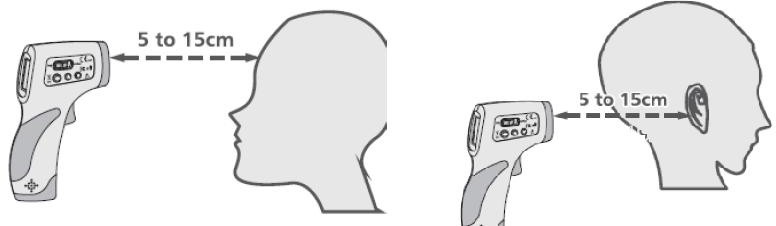 Cihazı 5-15cm’lik mesafeden ölçüm düğmesine basarak alna tutun (yerleştirme için yukarıdaki resme bakın), ateş hemen görülecektir. Alında saç, ter, kozmetik ürün olmamasına veya şapka takılmamasına dikkat edin.Oda sıcaklığı önemli derecede farklı ise veya alın terli ise, ateşi kulak memesinin arkasından da ölçebilirsiniz. Kulak arkasında saç, ter, kozmetik ürün olmamasına veya şapka takılmamasına dikkat edinAteş Ölçümü Yapacak Kişinin Dikkat Etmesi GerekenHususlarÖlçüm yapacak kişi, tıbbi maske ve eldiven kullanarak ölçümyapmalıdır.Alından veya kulak arkasından ölçülen ateşin normal değeri 36-37,5⁰ C aralığıdır. 36 derece altında bulunan ölçümlerde ortam sıcaklığı ve cihazın yanlış ölçme durumu göz önüne alınarak ölçüm tekraredilmelidir.Vücut ısısı 37,5⁰ C derece ve üzeri olarak ölçülen kişiler tedbir amaçlı olarak binaya alınmamalı ve maske kullandırılarak izole alana alınıp en yakın sağlık birimine yönlendirilmeli, 112 ya da 184 aranıp sonuç takipedilmelidir.